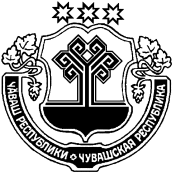 Об организации и ведении  гражданской обороны в Асхвинском сельском поселении Канашского района Чувашской РеспубликиВо исполнение требований Федерального закона от 12 февраля 1998 г. № 28-ФЗ «О гражданской обороне», постановления Правительства Российской Федерации от 26 ноября 2007 г. № 804 «Об утверждении Положения о гражданской обороне в Российской Федерации», протеста Канашской межрайонной прокуратуры Чувашской Республики от 31.03.2022 №03-01 Администрация Асхвинского сельского поселения Канашского района Чувашской Республики постановляет:1.Утвердить прилагаемое Положение об организации и ведении гражданской обороны в Асхвинском сельском поселении Канашского района Чувашской Республики.2. Рекомендовать руководителям организаций, предприятий, учреждений Асхвинского сельского поселения Канашского района Чувашской Республики независимо от их организационно-правовых форм и форм собственности утвердить в установленном порядке Положение об организации и ведении гражданской обороны.3. Признать утратившим силу постановление администрации Асхвинского сельского поселения Канашского района Чувашской Республики от 20.06.2014 № 206 «Об утверждении Положения об организации и ведении гражданской обороны в Асхвинском сельском поселении».4. Настоящее постановление вступает в силу со дня его официального опубликования.Глава Асхвинскогосельского поселения 								     В.В. ПавловУТВЕРЖДЕНОпостановлением администрацииАсхвинского сельского поселенияКанашского района Чувашской Республики от 23.05.2022 № 49ПОЛОЖЕНИЕоб организации и ведении гражданской обороны в Асхвинском сельском поселении Канашского района Чувашской Республики(в ред. Постановления администрации Асхвинского сельского поселения Канашского района Чувашской Республики от 25.11.2016 № 229)1. Настоящее Положение разработано в соответствии с Федеральным законом от 12 февраля 1998 г. № 28-ФЗ «О гражданской обороне», постановлением Правительства Российской Федерации от 26 ноября 2007 г. № 804 «Об утверждении Положения о гражданской обороне в Российской Федерации» и определяет организацию и основные направления подготовки к ведению и ведения гражданской обороны, а также основные мероприятия по гражданской обороне в Асхвинском сельском поселении Канашского района Чувашской Республики.2. Мероприятия по гражданской обороне организуются в Асхвинском сельском поселении Канашского района Чувашской Республики в рамках подготовки к ведению и ведения гражданской обороны в Асхвинском сельском поселении Канашского района Чувашской Республики.3. Подготовка к ведению гражданской обороны заключается в заблаговременном выполнении мероприятий по подготовке к защите населения, материальных и культурных ценностей от опасностей, возникающих при ведении военных действий или вследствие этих действий, а также при возникновении чрезвычайных ситуаций природного и техногенного характера и осуществляется на основании годовых планов, предусматривающих основные мероприятия по вопросам гражданской обороны, предупреждения и ликвидации чрезвычайных ситуаций (далее - план основных мероприятий) Асхвинского сельского поселения Канашского района Чувашской Республики.(в ред. Постановления администрации Асхвинского сельского поселения Канашского района Чувашской Республики от 25.11.2016 № 229)4. План основных мероприятий Асхвинского сельского поселения Канашского района Чувашской Республики разрабатывается на год и согласовывается с территориальным органом МЧС России - органом, специально уполномоченным решать задачи гражданской обороны и задачи по предупреждению и ликвидации чрезвычайных ситуаций, по субъекту Российской Федерации";Планирование основных мероприятий гражданской обороны производится с учетом всесторонней оценки обстановки, которая может сложиться на территории Асхвинского сельского поселения Канашского района Чувашской Республики в результате применения современных средств поражения, а также в результате возможных террористических актов и чрезвычайных ситуаций природного и техногенного характера.5. Ведение гражданской обороны на муниципальном уровне заключается в выполнении мероприятий по защите населения (работников), материальных и культурных ценностей на территории Асхвинского сельского поселения Канашского района Чувашской Республики от опасностей, возникающих при ведении военных действий или вследствие этих действий, а также при возникновении чрезвычайных ситуаций природного и техногенного характера и осуществляется на основании планов гражданской обороны и защиты населения.6. Планы гражданской обороны и защиты населения (планы гражданской обороны) определяют объем, организацию, порядок обеспечения, способы и сроки выполнения мероприятий по гражданской обороны и ликвидации чрезвычайных ситуаций природного и техногенного характера в военное время;  7. Выполнение мероприятий по гражданской обороне и ликвидации чрезвычайных ситуаций природного и техногенного характера в мирное время осуществляется в соответствии с планами действий по предупреждению и ликвидации чрезвычайных ситуаций. (в ред. Постановления администрации Асхвинского сельского поселения Канашского района Чувашской Республики от 25.11.2016 № 229)8. В целях решения задач в области гражданской обороны в соответствии с полномочиями в области гражданской обороны в Асхвинском сельском поселении Канашского района Чувашской Республики создаются и содержатся силы, средства, объекты гражданской обороны, запасы материально-технических, продовольственных, медицинских и иных средств, планируются и осуществляются мероприятия по гражданской обороне.9. По решению администрации Асхвинского сельского поселения Канашского района Чувашской Республики могут создаваться спасательные службы (медицинская, инженерная, коммунально-техническая, противопожарная, охраны общественного порядка, защиты животных и растений, оповещения и связи, защиты культурных ценностей, автотранспортная, торговли и питания и другие), организация и порядок деятельности которых определяются в соответствии положения о спасательных службах.(в ред. Постановления администрации Асхвинского сельского поселения Канашского района Чувашской Республики от 25.11.2016 № 229)В состав спасательной службы входят органы управления, силы и средства гражданской обороны, предназначенные для проведения мероприятий по гражданской обороне, всестороннего обеспечения действий аварийно-спасательных формирований и выполнения других неотложных работ при ведении военных действий или вследствие этих действий, а также при ликвидации последствий чрезвычайных ситуаций природного и техногенного характера.Вид и количество спасательных служб, определяются на основании расчета объема и характера выполняемых в соответствии с планами гражданской обороны и защиты населения (планами гражданской обороны) задач.Положение о спасательной службе Асхвинского сельского поселения Канашского района Чувашской Республики разрабатывается администрацией Асхвинского сельского поселения Канашского района, согласовывается с заведующим сектором специальных программ и утверждается главой Асхвинского сельского поселения Канашского района Чувашской Республики.10. Для планирования, подготовки и проведения эвакуационных мероприятий, заблаговременно в мирное время создается эвакуационная комиссия. Эвакуационная комиссия возглавляется главой администрации Асхвинского сельского поселения Канашского района Чувашской Республики. Деятельность эвакуационной комиссии регламентируется положением об эвакуационных комиссиях.11. Силы гражданской обороны в мирное время могут привлекаться для участия в мероприятиях по предупреждению и ликвидации чрезвычайных ситуаций природного и техногенного характера.Решение о привлечении в мирное время сил и средств гражданской обороны для ликвидации последствий чрезвычайных ситуаций принимает руководитель гражданской обороны Асхвинского сельского поселения Канашского района Чувашской Республики в отношении созданных сил гражданской обороны.12. Руководство гражданской обороной на территории Асхвинского сельского поселения Канашского района Чувашской Республики осуществляет глава Асхвинского сельского поселения Канашского района Чувашской Республики.Глава Асхвинского сельского поселения Канашского района несет персональную ответственность за организацию и проведение мероприятий по гражданской обороне и защите населения.13. Органом, осуществляющим управление гражданской обороной в Асхвинском сельском поселении Канашского района Чувашской Республики, является администрация Асхвинского сельского поселения Канашского района, уполномоченное на решение задач в области гражданской обороны – администрация Асхвинского сельского поселения Канашского района (далее - структурное подразделение по гражданской обороне).Администрация Асхвинского сельского поселения Канашского района Чувашской Республики осуществляет комплектование (назначение) структурного подразделения по гражданской обороне, разрабатывает и утверждает их должностные обязанности и штатное расписание.Руководитель структурного подразделения по гражданской обороне подчиняется непосредственно главе администрации Асхвинского сельского поселения Канашского района Чувашской Республики.14.              В целях обеспечения организованного и планомерного осуществления мероприятий по гражданской обороне, в том числе своевременного оповещения населения о прогнозируемых и возникших опасностях в военное время, на территории Российской Федерации организуется сбор информации в области гражданской обороны (далее - информация) и обмен ею.Сбор и обмен информацией осуществляются органами местного самоуправления, организациями, эксплуатирующими опасные производственные объекты I и II классов опасности, особо радиационно опасные и ядерно опасные производства и объекты, гидротехнические сооружения чрезвычайно высокой опасности и гидротехнические сооружения высокой опасности, а также организациями, отнесенными в установленном порядке к категориям по гражданской обороне <1>.(в ред. Постановления администрации Асхвинского сельского поселения Канашского района Чувашской Республики от 25.11.2016 № 229)Администрация Асхвинского сельского поселения Канашского района представляют информацию в администрацию Канашского района Чувашской Республики.15.              Мероприятия по гражданской обороне осуществляются в соответствии с Конституцией Российской Федерации, федеральными конституционными законами, федеральными законами, нормативными правовыми актами Президента Российской Федерации и Правительства Российской Федерации, нормативными правовыми актами МЧС России и настоящим Положением.16.              Органы местного самоуправления Асхвинского сельского поселения Канашского района Чувашской Республики в целях решения задач в области гражданской обороны планируют и осуществляют следующие основные мероприятия:16.1.              По обучению населения в области гражданской обороны:организация и обучение населения Асхвинского сельского поселения Канашского района Чувашской Республики способам защиты от опасностей, возникающих при ведении военных действий или вследствие этих действий, а также при возникновении чрезвычайных ситуаций природного и техногенного характера;обучение личного состава формирований и служб муниципальных образований;проведение учений и тренировок по гражданской обороне;организационно-методическое руководство и контроль за обучением работников, личного состава формирований и служб организаций, находящихся на территориях муниципальных образований;создание, оснащение курсов гражданской обороны и учебно-консультационных пунктов по гражданской обороне и организация их деятельности либо обеспечение курсового обучения соответствующих групп населения и оказание населению консультационных услуг в области гражданской обороны в других организациях <2>;пропаганда знаний в области гражданской обороны.<2> Абзац седьмой подпункта "в" пункта 5 Положения о подготовке населения в области гражданской обороны, утвержденного постановлением Правительства Российской Федерации от 2 ноября 2000 г. N 841 (Собрание законодательства Российской Федерации, 2000, N 45, ст. 4490; 2015, N 16, ст. 2372).16.2. По оповещению населения об опасностях, возникающих при ведении военных действий или вследствие этих действий, а также при возникновении чрезвычайных ситуаций природного и техногенного характера:поддержание в состоянии постоянной готовности системы централизованного оповещения населения, осуществление ее реконструкции и модернизации;установка специализированных технических средств оповещения и информирования населения в местах массового пребывания людей;комплексное использование средств единой сети электросвязи Российской Федерации, сетей и средств радио-, проводного и телевизионного вещания и других технических средств передачи информации;сбор информации в области гражданской обороны и обмен ею.16.3. По эвакуации населения, материальных и культурных ценностей в безопасные районы:организация планирования, подготовки и проведения мероприятий по эвакуации населения, материальных и культурных ценностей в безопасные районы из зон возможных опасностей, а также рассредоточение работников организаций, продолжающих свою деятельность в военное время, и работников организаций, обеспечивающих выполнение мероприятий по гражданской обороне в зонах возможных опасностей;(в ред. Постановления администрации Асхвинского сельского поселения Канашского района Чувашской Республики от 25.11.2016 № 229)подготовка районов размещения населения, материальных и культурных ценностей, подлежащих эвакуации;создание и организация деятельности эвакуационных органов, а также подготовка их личного состава.16.4. По предоставлению населению убежищ и средств индивидуальной защиты:сохранение, поддержание в состоянии постоянной готовности к использованию по предназначению и техническое обслуживание защитных сооружений гражданской обороны и их технических систем;разработка планов наращивания инженерной защиты территорий, отнесенных в установленном порядке к группам по гражданской обороне;приспособление в мирное время и при переводе гражданской обороны с мирного на военное время заглубленных помещений и других сооружений подземного пространства для укрытия населения;планирование и организация строительства недостающих защитных сооружений гражданской обороны в военное время;обеспечение укрытия населения в защитных сооружениях гражданской обороны, заглубленных помещениях и других сооружениях подземного пространства;накопление, хранение, освежение и использование по предназначению средств индивидуальной защиты населения;обеспечение выдачи населению средств индивидуальной защиты и предоставления средств коллективной защиты в установленные сроки.16.5. По световой и другим видам маскировки: определение перечня объектов, подлежащих маскировке;разработка планов осуществления комплексной маскировки территорий, отнесенных в установленном порядке к группам по гражданской обороне;создание и поддержание в состоянии постоянной готовности к использованию по предназначению запасов материально-технических средств, необходимых для проведения мероприятий по световой и других видов маскировки;проведение инженерно-технических мероприятий по уменьшению демаскирующих признаков территорий, отнесенных в установленном порядке к группам по гражданской обороне.16.6. По проведению аварийно-спасательных работ в случае возникновения опасностей для населения при ведении военных действий или вследствие этих действий, а также при чрезвычайных ситуациях природного и техногенного характера:создание, оснащение и подготовка в области гражданской обороны аварийно- спасательных формирований и спасательных служб и единой государственной системы предупреждения и ликвидации чрезвычайных ситуаций, а также планирование их действий;создание и поддержание в состоянии постоянной готовности к использованию по предназначению запасов материально-технических, продовольственных, медицинских и иных средств для всестороннего обеспечения аварийно-спасательных и других неотложных работ.16.7. По первоочередному обеспечению населения, пострадавшего при ведении военных действий или вследствие этих действий, в том числе по медицинскому обслуживанию, включая оказание первой медицинской помощи, срочному предоставлению жилья и принятию других необходимых мер:планирование и организация основных видов жизнеобеспечения населения;создание и поддержание в состоянии постоянной готовности к использованию по предназначению запасов материально-технических, продовольственных, медицинских и иных средств;нормированное снабжение населения продовольственными и непродовольственными товарами;предоставление населению коммунально-бытовых услуг;проведение санитарно-гигиенических и противоэпидемических мероприятий среди населения, пострадавшего при ведении военных действий или вследствие этих действий;проведение лечебно-эвакуационных мероприятий;развертывание необходимой лечебной базы в загородной зоне, организация ее энерго- и водоснабжения;оказание населению медицинской помощи;определение численности населения, оставшегося без жилья;инвентаризация сохранившегося и оценка состояния поврежденного жилого фонда, определения возможности его использования для размещения пострадавшего населения;размещение пострадавшего населения в домах отдыха, пансионатах и других оздоровительных учреждениях, временных жилищах (сборных домах, палатках, землянках и т.п.), а также подселение его на площади сохранившегося жилого фонда;предоставление населению информационно-психологической поддержки.16.8.              По борьбе с пожарами, возникшими при ведении военных действий или вследствие этих действий:создание и организация деятельности муниципальной пожарной охраны, организация ее подготовки в области гражданской обороны и взаимодействия с другими видами пожарной охраны;организация тушения пожаров в районах проведения аварийно-спасательных и других неотложных работ и на объектах, отнесенных в установленном порядке к категориям по гражданской обороне, в военное время.16.9.              По обнаружению и обозначению населения, подвергшихся радиоактивному, химическому, биологическому и иному заражению (загрязнению):введение режимов радиационной защиты на территориях, подвергшихся радиоактивному загрязнению;совершенствование методов и технических средств мониторинга состояния радиационной, химической, биологической обстановки, в том числе оценка степени зараженности и загрязнения продовольствия и объектов окружающей среды радиоактивными, химическими и биологическими веществами.16.10.              По санитарной обработке населения, обеззараживанию зданий и сооружений, специальной обработке техники и территорий:заблаговременное создание запасов дезактивирующих, дегазирующих веществ и растворов;создание и оснащение сил для проведения санитарной обработки населения, обеззараживания зданий и сооружений, специальной обработки техники и территорий, подготовка их в области гражданской обороны;организация проведения мероприятий по санитарной обработке населения, обеззараживанию зданий и сооружений, специальной обработке техники и территорий.16.11.              По восстановлению и поддержанию порядка в сельском поселении, пострадавших при ведении военных действий или вследствие этих действий, а также вследствие чрезвычайных ситуаций природного и техногенного характера и террористических акций:создание и оснащение сил охраны общественного порядка, подготовка их в области гражданской обороны;восстановление и охрана общественного порядка, обеспечение безопасности дорожного движения на маршрутах выдвижения сил гражданской обороны и эвакуации населения;обеспечение беспрепятственного передвижения сил гражданской обороны для проведения аварийно-спасательных и других неотложных работ;осуществление пропускного режима и поддержание общественного порядка в очагах поражения;усиление охраны объектов, подлежащих обязательной охране органами внутренних дел, имущества юридических и физических лиц по договорам, принятие мер по охране имущества, оставшегося без присмотра.16.12.              По вопросам срочного восстановления функционирования необходимых коммунальных служб в военное время:обеспечение готовности коммунальных служб к работе в условиях военного времени, планирование их действий;создание запасов оборудования и запасных частей для ремонта поврежденных систем газо-, энерго- и водоснабжения;создание и подготовка резерва мобильных средств для очистки, опреснения и транспортировки воды;создание на водопроводных станциях необходимых запасов реагентов, реактивов, консервантов и дезинфицирующих средств;создание запасов резервуаров и емкостей, сборно-разборных трубопроводов, мобильных резервных и автономных источников энергии, оборудования и технических средств для организации коммунального снабжения населения.16.13. По срочному захоронению трупов в военное время: заблаговременное, в мирное время, определение мест возможных захоронений;создание, подготовка и обеспечение готовности сил и средств гражданскойобороны для обеспечения мероприятий по захоронению трупов, в том числе на базе специализированных ритуальных организаций;оборудование мест погребения (захоронения) тел (останков) погибших;организация работ по поиску тел, фиксированию мест их обнаружения, извлечению и первичной обработке погибших, опознанию и документированию, перевозке и захоронению погибших;организация санитарно-эпидемиологического надзора.16.14. По разработке и осуществлению мер, направленных на сохранение объектов, необходимых для устойчивого функционирования экономики и выживания населения в военное время:создание и организация работы в мирное и военное время комиссий по вопросам повышения устойчивости функционирования объектов экономики;рациональное размещение объектов экономики и инфраструктуры, а также средств производства в соответствии с требованиями строительных норм и правил осуществления инженерно-технических мероприятий гражданской обороны;разработка и реализация в мирное и военное время инженерно-технических мероприятий гражданской обороны, в том числе в проектах строительства;планирование, подготовка и проведение аварийно-спасательных и других неотложных работ на объектах экономики, продолжающих работу в военное время;заблаговременное создание запасов материально-технических, продовольственных, медицинских и иных средств, необходимых для восстановления производственного процесса;создание страхового фонда документации;повышение эффективности защиты производственных фондов при воздействии на них современных средств поражения.16.15. По вопросам обеспечения постоянной готовности сил и средств гражданской обороны:создание и оснащение сил гражданской обороны современными техникой и оборудованием;подготовка сил гражданской обороны к действиям, проведение учений и тренировок по гражданской обороне;планирование действий сил гражданской обороны;определение порядка взаимодействия и привлечения сил и средств гражданской обороны, а также всестороннее обеспечение их действий.ЧĂВАШ РЕСПУБЛИКИНКАНАШ РАЙОНĚНАСХВА ЯЛПОСЕЛЕНИЙĚНАДМИНИСТРАЦИЙĚЙЫШĂНУ23 çу 2022 ç.  49 №Вырăскас Пикших ялěАДМИНИСТРАЦИЯАСХВИНСКОГО СЕЛЬСКОГОПОСЕЛЕНИЯКАНАШСКОГО РАЙОНАЧУВАШСКОЙ РЕСПУБЛИКИПОСТАНОВЛЕНИЕ23 мая 2022 г.  № 49Деревня Большие Бикшихи